                                                            13.03.2024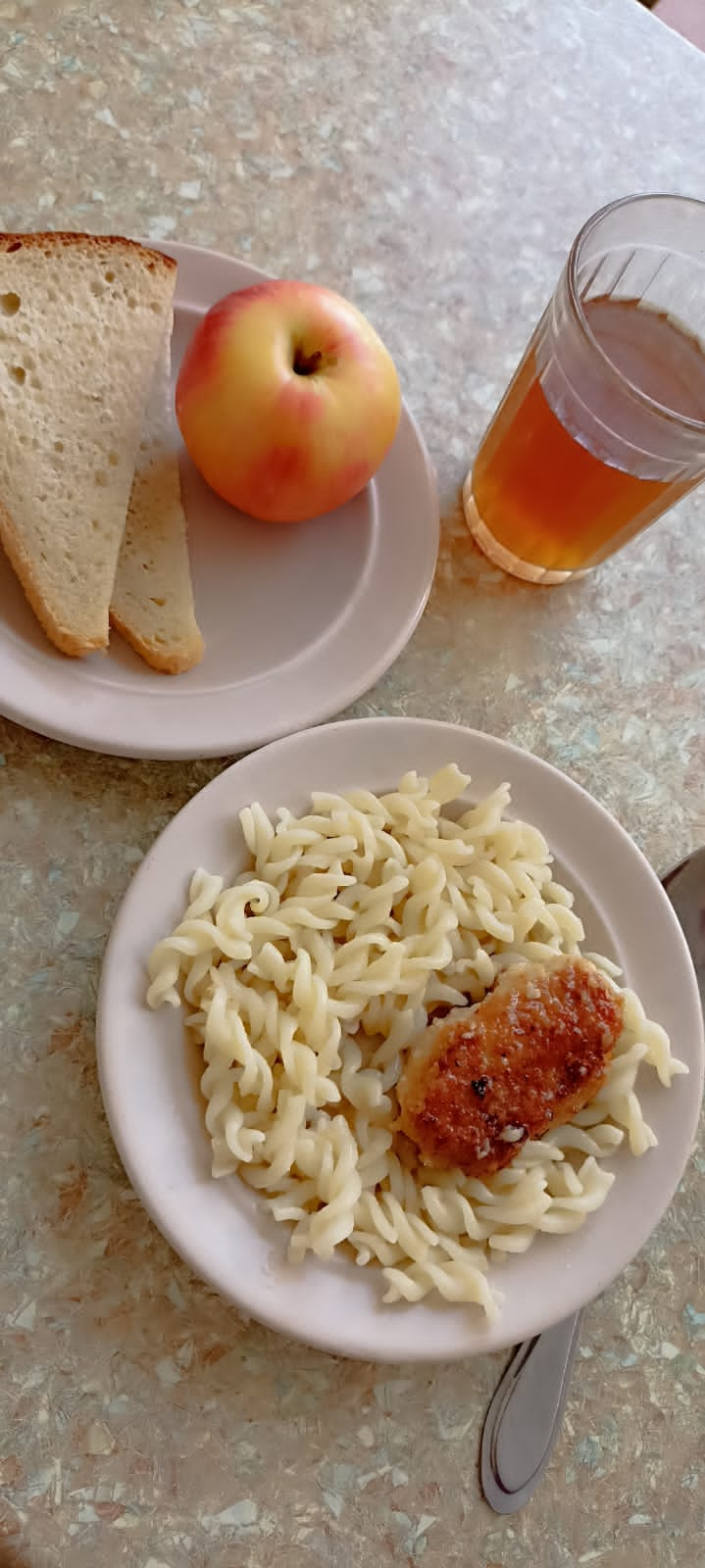 Среда для учащихся 7-11 лет№ рец.Прием пищи, наименование блюдаМасса порции, гПищевые вещества, гПищевые вещества, гПищевые вещества, гЭнергетическая ценность, ккал№ рец.Прием пищи, наименование блюдаМасса порции, гбелкижирыуглеводыЭнергетическая ценность, ккал203Макаронные изделия отварные с маслом1003,643,8620,31130,48295Котлеты рубленные из бройлер-цыплят9012,5224,0512,65317,45349Компот из смеси сухофруктов ( с добавлением витамина С)1800,60,0828,81119,52НХлеб пшеничный302,280,2414,169338Яблоко1000,0109,847ИТОГО ЗА ДЕНЬ:21,3014,0365,68465,24